В соответствии сФедеральным законом от 06.10.2003 № 131-ФЗ «Об общих принципах организации местного самоуправления в Российской Федерации», руководствуясь п. 10 ст. 55 Устава муниципального образования Усть-Абаканский район, администрация Усть–Абаканского районаПОСТАНОВЛЯЕТ:1. Внести в постановление администрации Усть-Абаканского района от 25.07.2023 № 904-п «Об утверждении Примерного положения об оплате труда работников Центра поддержки одаренных детей и Центра поддержки детей с ограниченными возможностями здоровья Управления образования администрации Усть-Абаканского района» (в ред. 13.11.2023)следующие изменения:- пункт 5 изложить в следующей редакции:«5. Настоящее постановление вступает в силу после официального опубликования, но не ранее 01.08.2023.»;-нумерационный заголовок приложения изложить в следующей редакции:«Приложение к Постановлению администрации Усть-Абаканского района от 25.07.2023 № 904-п».2. Главному редактору МАУ «Редакция газеты «Усть-Абаканские известия (И.Ю. Церковная) опубликовать настоящее постановление в газете «Усть-Абаканские известия» или «Усть-Абаканские известия официальные».3. Управляющему делами администрации Усть-Абаканского района (О.В.Лемытская) разместить настоящее постановление на официальном сайте администрации Усть-Абаканского района в сети «Интернет».4. Контроль за исполнением настоящего постановления возложить на          Федорову О.А. – заместителя Главы администрации Усть-Абаканского района по социальным вопросам.Глава Усть-Абаканского района						      Е.В. ЕгороваП О С Т А Н О В Л Е Н И Еот 26.04.2024 г.	     № 405 - пр.п. Усть-АбаканО внесении изменений в постановлениеадминистрации Усть-Абаканского районаот 25.07.2023 № 904-п «Об утверждении Примерного положения об оплате труда работников Центра поддержки одаренных детей и Центра поддержки детей с ограниченными возможностями здоровья Управления образования администрации Усть-Абаканского района» 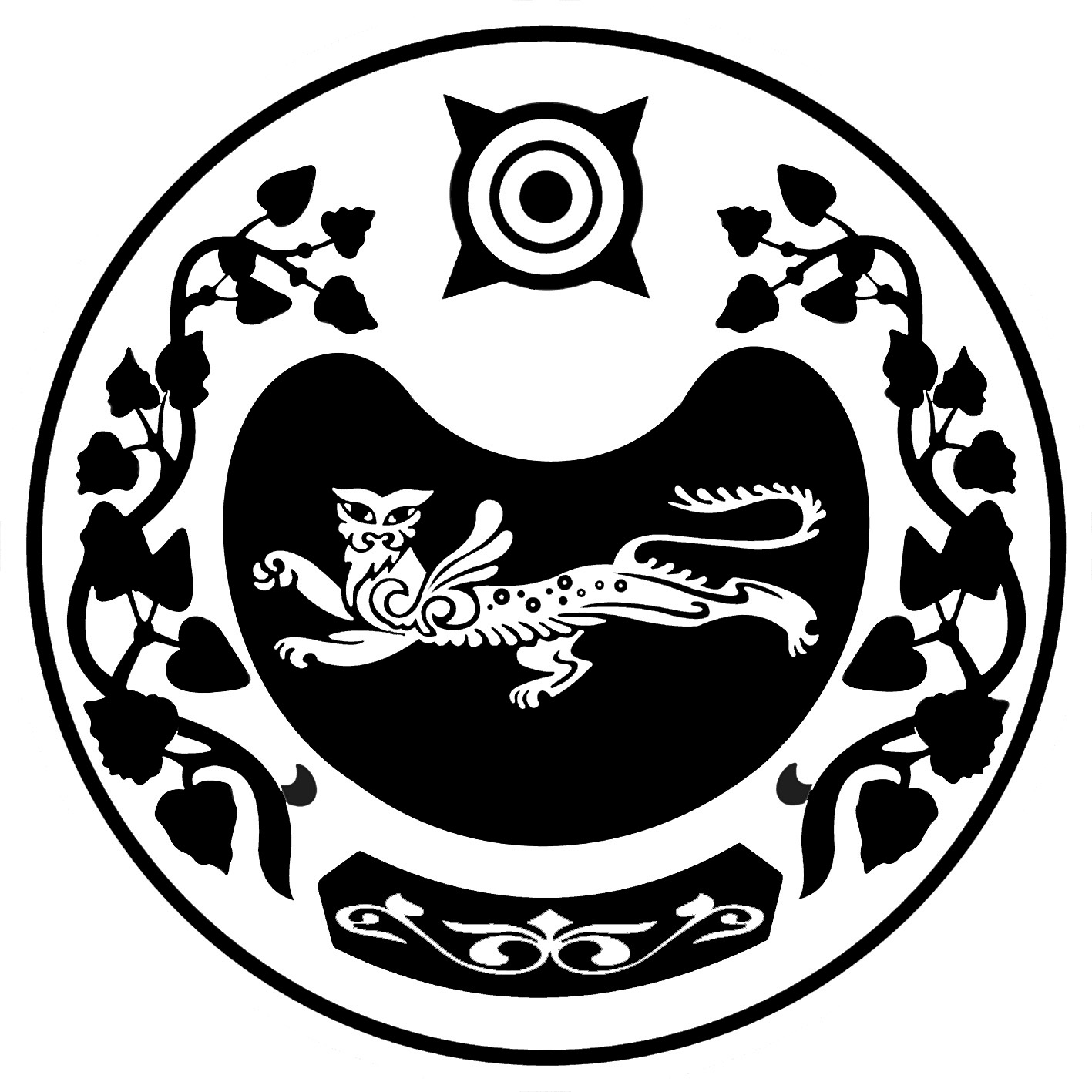 